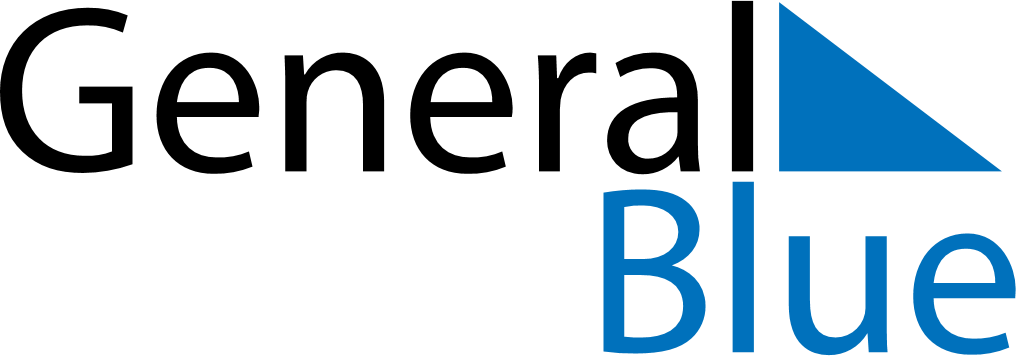 Quarter 2 of 2018 AlbaniaQuarter 2 of 2018 AlbaniaQuarter 2 of 2018 AlbaniaQuarter 2 of 2018 AlbaniaQuarter 2 of 2018 AlbaniaQuarter 2 of 2018 AlbaniaQuarter 2 of 2018 AlbaniaApril 2018April 2018April 2018April 2018April 2018April 2018April 2018April 2018April 2018MONTUETUEWEDTHUFRISATSUN1233456789101011121314151617171819202122232424252627282930May 2018May 2018May 2018May 2018May 2018May 2018May 2018May 2018May 2018MONTUETUEWEDTHUFRISATSUN1123456788910111213141515161718192021222223242526272829293031June 2018June 2018June 2018June 2018June 2018June 2018June 2018June 2018June 2018MONTUETUEWEDTHUFRISATSUN1234556789101112121314151617181919202122232425262627282930Apr 1: Catholic Easter
Apr 1: April Fools’ DayApr 2: Catholic EasterApr 8: Orthodox EasterApr 9: Orthodox EasterMay 1: Labour DayJun 1: Children’s DayJun 15: End of Ramadan (Eid al-Fitr)